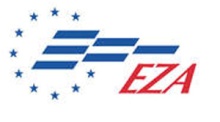 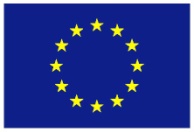 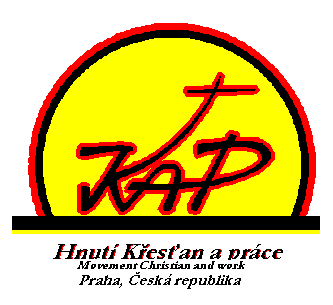 Přihláška na seminář KAPDigitální svět práce, průmysl 4.0 8. - 10. 9. 2017Jméno a příjmení:Adresa vč. PSČ:Email:								Telefon:Povolání, vč. původního:Neuvádět, prosím, důchodceČlen zaměstnanecké, odborové organizace /KAP/:Člen jiné organizace /funkce/:Přihlašuji se na  seminář od  8. 9. do 10 . 9. 2017Objednávám ubytování:8./9. 9. 								ano	ne9./10. 9. 								ano	nePřijedu:	vlakem		autobusem			autem______________________________________________________Objednávám elektronický sborník za 70,- Kč	ano	nePřihlášku zašlete nejpozději do 7. července 2017 na adresu: nověMarie Čapková, Adamov 181, 373 71 České BudějoviceMobil: 776 335 859						  E-mail: marie.capko@seznam.cz    možno odeslat e-mailem bez podpisu  Odesláno dne:					podpis……………………..